Министерство образования и науки Республики БурятияМБОУ ДО ЦДО г. ЗакаменскЛучший туристский маршрут«Путь к сердцу Горной Закамны»Категория сложности-  1 категория сложностиГеографический район – Республика Бурятия, Закаменский район Сроки проведения-   10-18 июля 2016 г. ФИО руководителя : Ульзетуев Вениамин Бальжинович.Прошлым летом наша туристская группа провели большое путешествие на священные горы Уран-Душэ, Сайханай Табхар, посетили Санагинский дацан, минеральные источники Енгорбойского аршана.Основная цель похода – обучение основам техники пешеходного туризма, совершенствование туристско- бытовых навыков воспитанников, знакомство с природой родного края.Задача:Обучить основам подготовки туристской подготовки, элементам техники и тактики спортивного туризма;Развить технику, тактику, силовые и волевые качества ребенка;Воспитать систему взаимоотношении и работа в команде;Расширить диапазон мышления через осознанное и ответственное отношение к деятельности;Священная гора Уран-Душэ, уникальное творение природы, по форме напоминает наковальню. Легенда гласит, что хозяевами горы являются 77 небесных   Дарханов-кузнецов, а   их покровителями 99 божеств-небожителей. В определенные дни месяца по лунному календарю, в дни под покровительством стихии «огня» и «железа» небесные кузнецы - дарханы спускаются на эту гору и устраивают состязания в кузнечном и ювелирном мастерстве. И лишь только избранным передают свое мастерство магическую способность - облизывать раскаленное железо.  Редким счастливчикам удается наблюдать перед рассветом багрово-красное свечение на вершине горы.Далеко за долиной Тудхалта, за длинным перевалом с коротким спуском, по течению реки Джида, в долине Хохюрта есть гора Сайханай Табхар. По преданию, по нашему краю пролегал маршрут одного из войск Соохэр – нойона, преследуемый противниками. Легенда гласит, что гора Сайханай Табхар укрыла их от преследователей, за что в благодарность монголы назвали ее Сайханай Табхар, что означает «хорошая, добрая гора». По рассказам старожилов на этой горе хранится «котел монголов», огромный медный чан в 9 раз больше обычного домашнего чана, которым пользовались буряты. До войны его кромка выступала на 15 – . над землей, в нем рос молодой кедр. С тех пор прошло много лет, кедр вырос, а чан ушел в землю.Существует легенда, что хозяйкой Енгорбойского аршана является молодая шаманка по имени Хуухэн Бумбэй тооби. В далекие времена, неподалеку от места, где находится Енгорбойский аршан, проживала состоятельная семья. У них была красавица- дочка. Она хотела выйти замуж за своего любимого человека, но родители девушки были против. Не смея идти против воли родителей, девушка- шаманка решила убежать из дома. Долго ли бродила она по лесу, измученная голодом и холодом девушка умерла в ущелье, где нынче находится Енгорбойский аршан. Перед тем как начинать принимать ванны и грязелечения, местные жители проводят священные обряды: преподносят угощения хозяйке Аршана.  Если человеку не подходит лечение здесь, то говорят, что обязательно показывается хозяйка Аршана в образе змеи. И люди, которые увидели змею, либо спешно покидают местность, либо перестают принимать «лечение», а просто отдыхают.В этом маршруте мы увидели первозданную красоту горно-таежной родной Закамны, ходили по земле предков, до сих пор не разгаданных тайн и истории котлов Чингис Хана. Прекрасно отдохнули, набрались сил, зарядились энергией величественных гор и получили незабываемые впечатления, посетили минеральные источники "Енгорбойского аршана", также посетили Санагинский дацан помолились перед выездом в поход. Часть маршрута проходила по бездорожью на автомашинах повышенной проходимости типа УАЗ. Продолжительность маршрута вместе с заброской 7-8 дней.Карта схема маршрута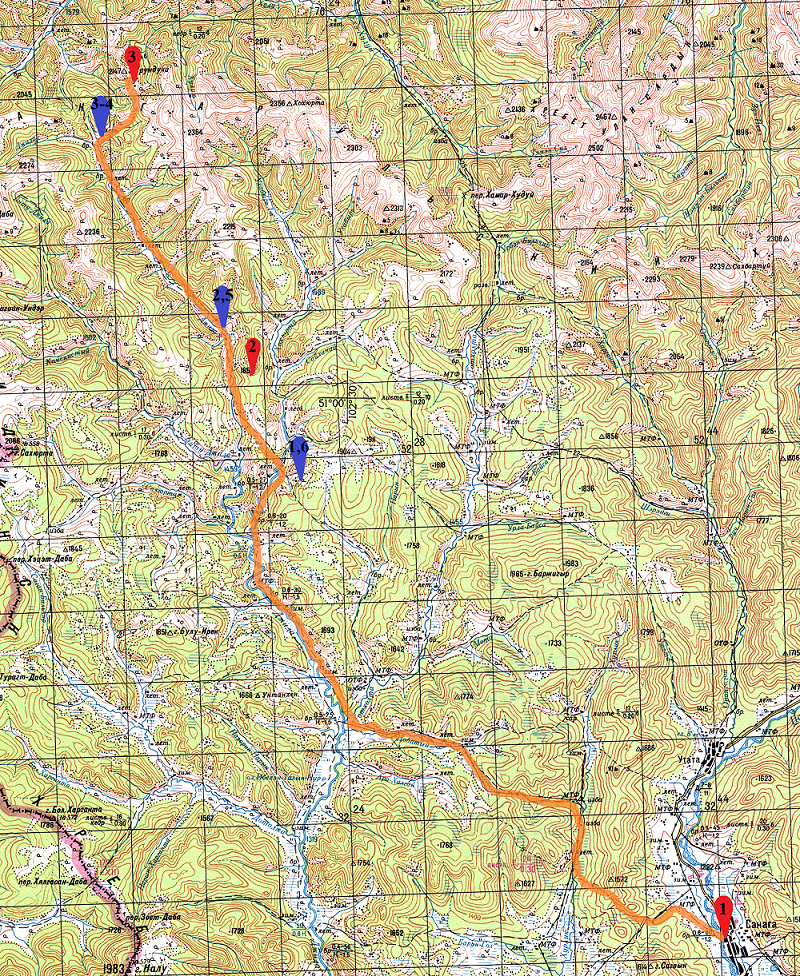 Нитка маршрута: Закаменск –Санага-Санагинский дацан (1 красн.) -  Культбаза-Сайханай (2 красн.)- Уран-Душэ(3 красн.)- Санага(1 красн.) - Енгорбойский аршан- ЗакаменскПрограмма маршрута:1день. Встреча на площади г. Закаменск. Трансферт до села Санага Обед в юрте. Экскурсия в Санагинский дацан. Начало езды по бездорожью до местности Сайханай(1 син.). Ужин. Вечер знакомств у таежного костра. Ночлег в палатках. 2день. Завтрак. Пеший переход через перевал Зэдын Дабан. Обед в живописной долине р.Джида. Переход до верховьев   р.Джида - 15км. Ужин. Свободное время. Вечер у таежного костра. Ночлег в палатках. (2 син.)3 день.   Завтрак. Продолжение пути до местности Ухобырь(3 син.). Обед на берегу реки Хохюурта. Экскурсия по местности Сайханай Табхар. Ужин. Свободное время. Вечер у таежного костра. Ночлег в палатках.   4день. Завтрак. Продолжение пути до летника Зэдын – Эхин (4 син.).  Обед.  Восхождение на гору Уран-Душэ. Фото и видео сессии. Ужин в лагере. Ночлег в палатках.5день. Завтрак. Пеший переход по долине р.Джида 15км. до местности Ухобырь. Обед. Продолжение пути до р.Джида. Ужин на   берегу. Вечер у таежного костра. Ночлег в палатках. (5 син.).6день. Завтрак. Продолжение пути до местности Сайханай.  Обед. Знакомство с обычаями и традициями, с жизнью и бытом местных аратов. Ужин. Вечер у таежного костра. Рыбалка. Ночлег. (6 син.)  7день. Завтрак. Трансферт до Енгорбойского аршана. Обед. Посещение минеральных источников. Праздничный ужин. Прощальный вечер у таежного костра. 8день. Завтрак. Посещение минеральных источников. Обед. Подготовка к отъезду группы до Закаменска.Продолжительность похода – 7-8 дней.Протяженность активной части маршрута -98 км.Смета расходов на 1 человека при группе 7-9 человек – 3500 рубВ расходов маршрута включалось: транспортные расходы по программе, питание трехразовое, экскурсии, услуги гида-проводника.Перечень личного снаряжения: рюкзак на 60- с поясным ремнем, коврик, спальный мешок, удобные туристские ботинки, легкая сменная обувь, носки Х/Б и тонкие шерстяные, верхняя одежда спортивного типа из Х/Б, теплый свитер или флисовая кофта, куртка - ветровка, дождевик; трико, шорты, солнцезащитные очки или крем; головной убор, репеленты, личная аптечка, предметы личной гигиены, кружка; ложка; тарелка; нож.Инструктаж по технике безопасности походаНа маршруте запрещено: -   Уходить с территории стоянок днем далее 200 метров.-   Употреблять в пищу неизвестные растения и ягоды, а также пищу с просроченным сроком хранения,-    Изменять график и нитку утвержденного маршрута.Для обеспечения безопасности похода НЕОБХОДИМО:-    Во избежание термических ожогов и травм дежурные у костра должны иметь на себе длинные брюки, обувь и рукавицы. Костровое оборудование и подвеска ведер должны быть надежными. Не допускать игр с огнем.-    Острые и режущие предметы при переноске должны быть зачехлены, на привале- находиться в одном условленном месте, на ночлеге под палаткой.-    Одежда должна соответствовать погоде, на ветру или под дождем не оставаться долго без движения, на привалах в прохладное время немедленно надевать теплые вещи, заботиться о просушке подмоченного снаряжения, одежды и обуви.-    При выходе на маршрут сделать полную уборку стоянки, тщательно затушить костер. Проинформировать туристов о предстоящем дневном переходе и его условиях.-   Во время авто переездов посадки и высадка туристов проводится организованно по команде инструктора. При движении машины запрещено вставать с мест, высовывать в окно голову, руки, открывать окна с левой стороны. При остановке не разрешается отходить от автомобиля далее, чем на 100 метров, выходить на проезжую часть дороги.- Пешеходная часть маршрута движения происходит в порядке, установленном инструктором. Замыкающий, назначенный инструктором, в случае недомогания или отставания участника похода, останавливает движение всей группы. При ухудшении самочувствия турист обязан сообщить об этом инструктору (руководителю).ЗАПРЕЩАЕТСЯ:-   Уходить вперед направляющего, отставать от замыкающего-   Растягивание и разрыв группы под любым предлогом -   Движение по оживленной дорогеДабаан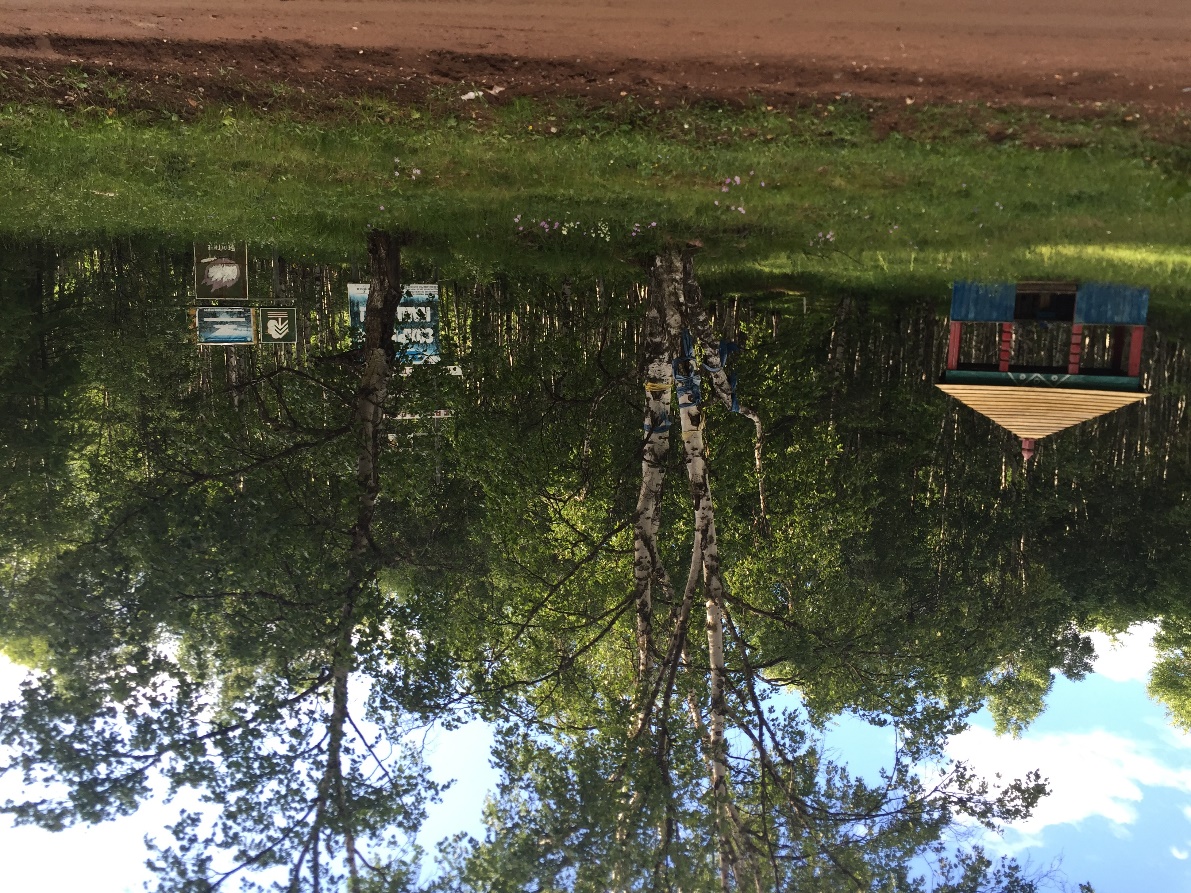 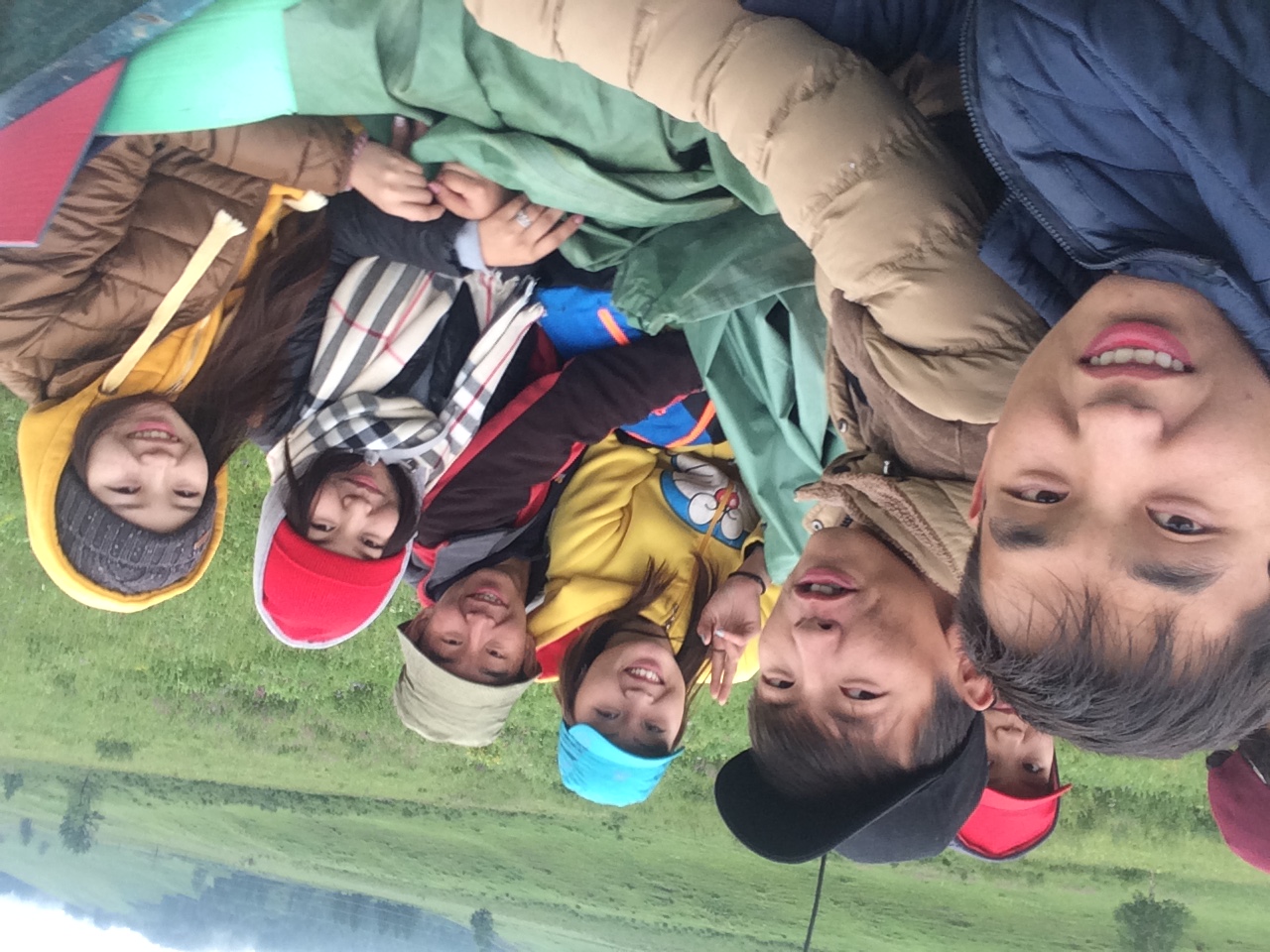 едем до местности Сайхан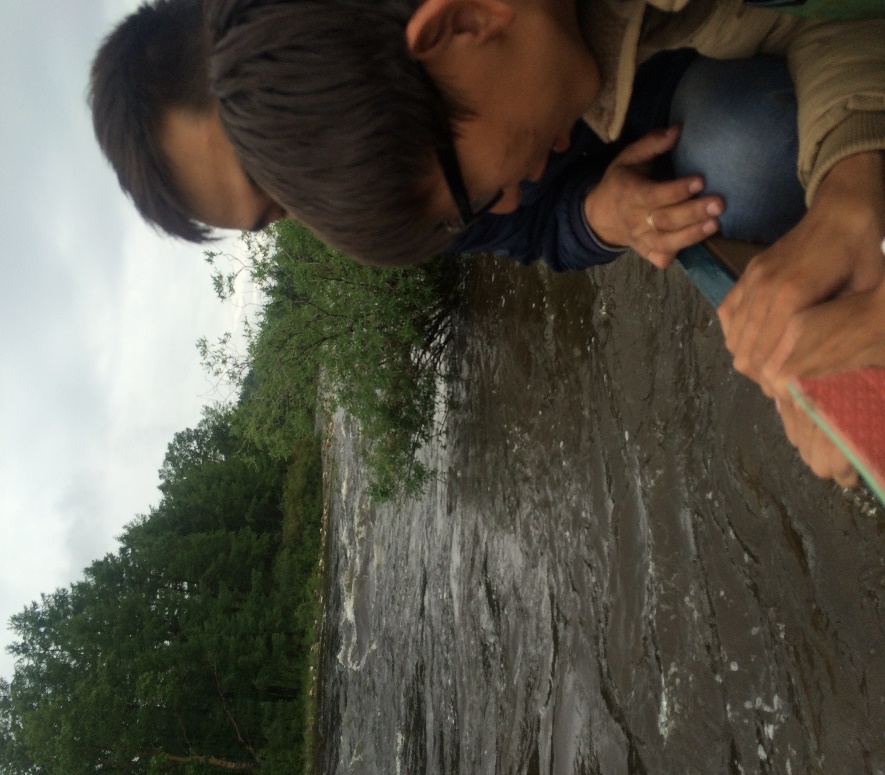 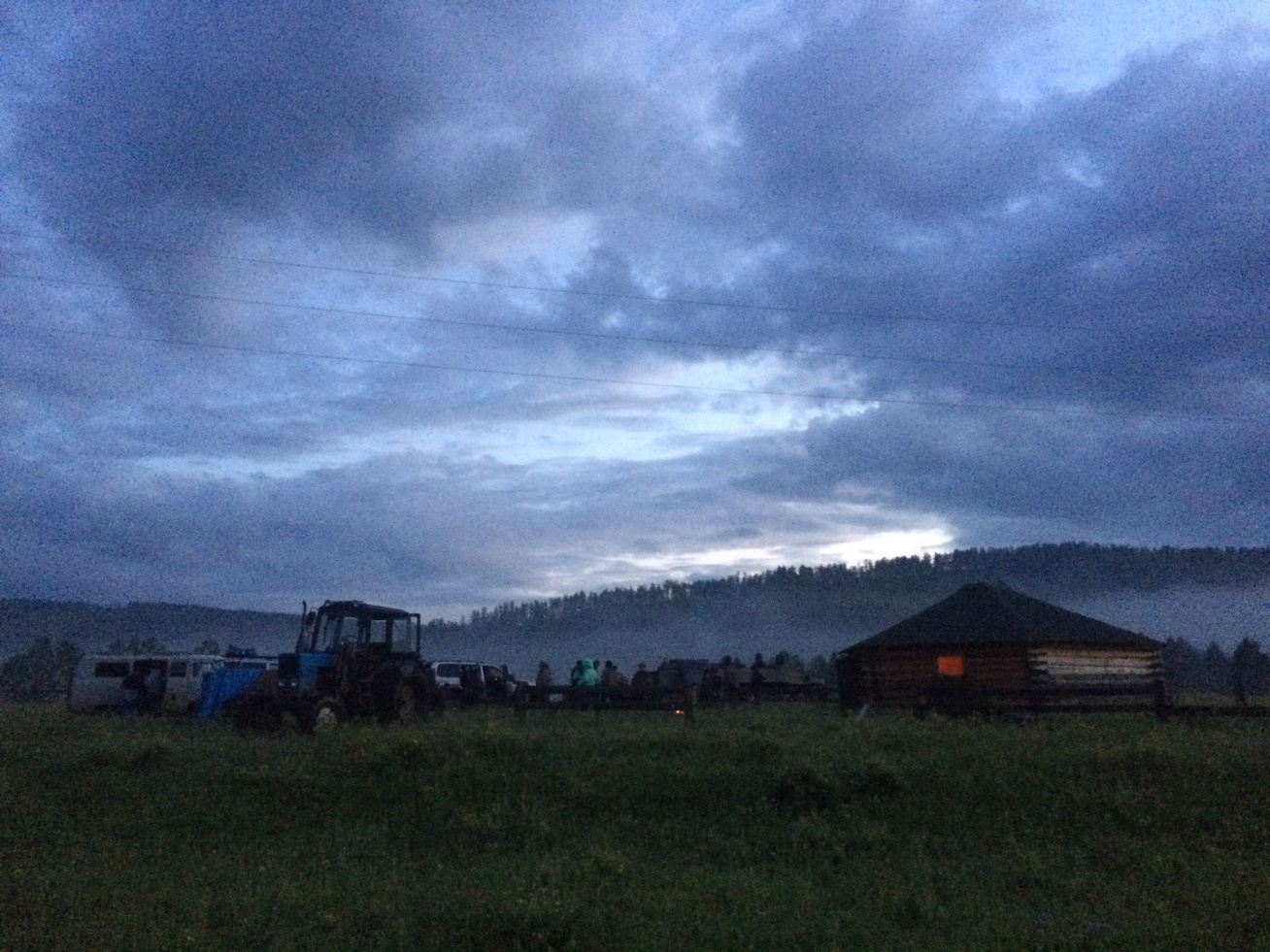 Сайхан 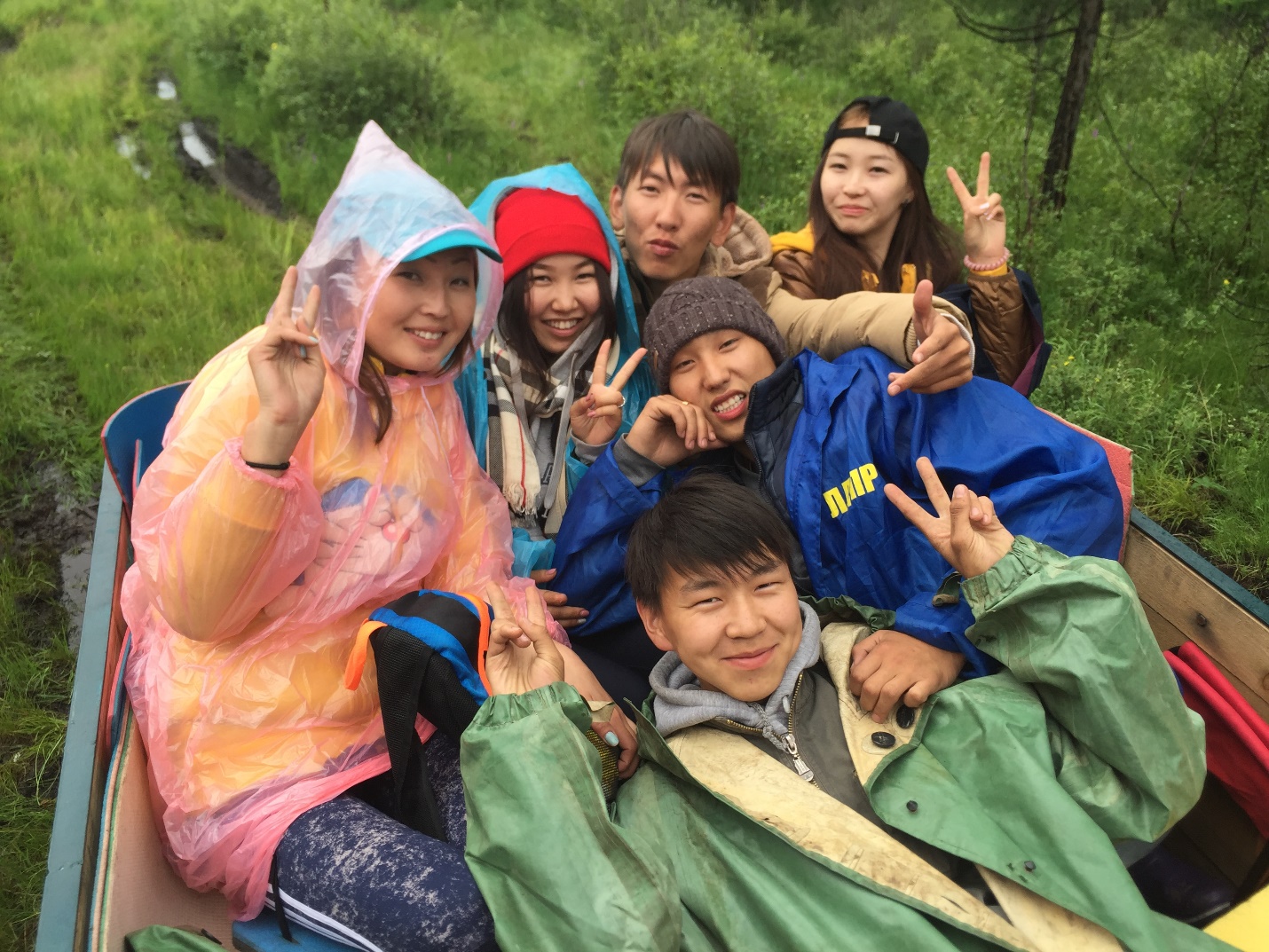 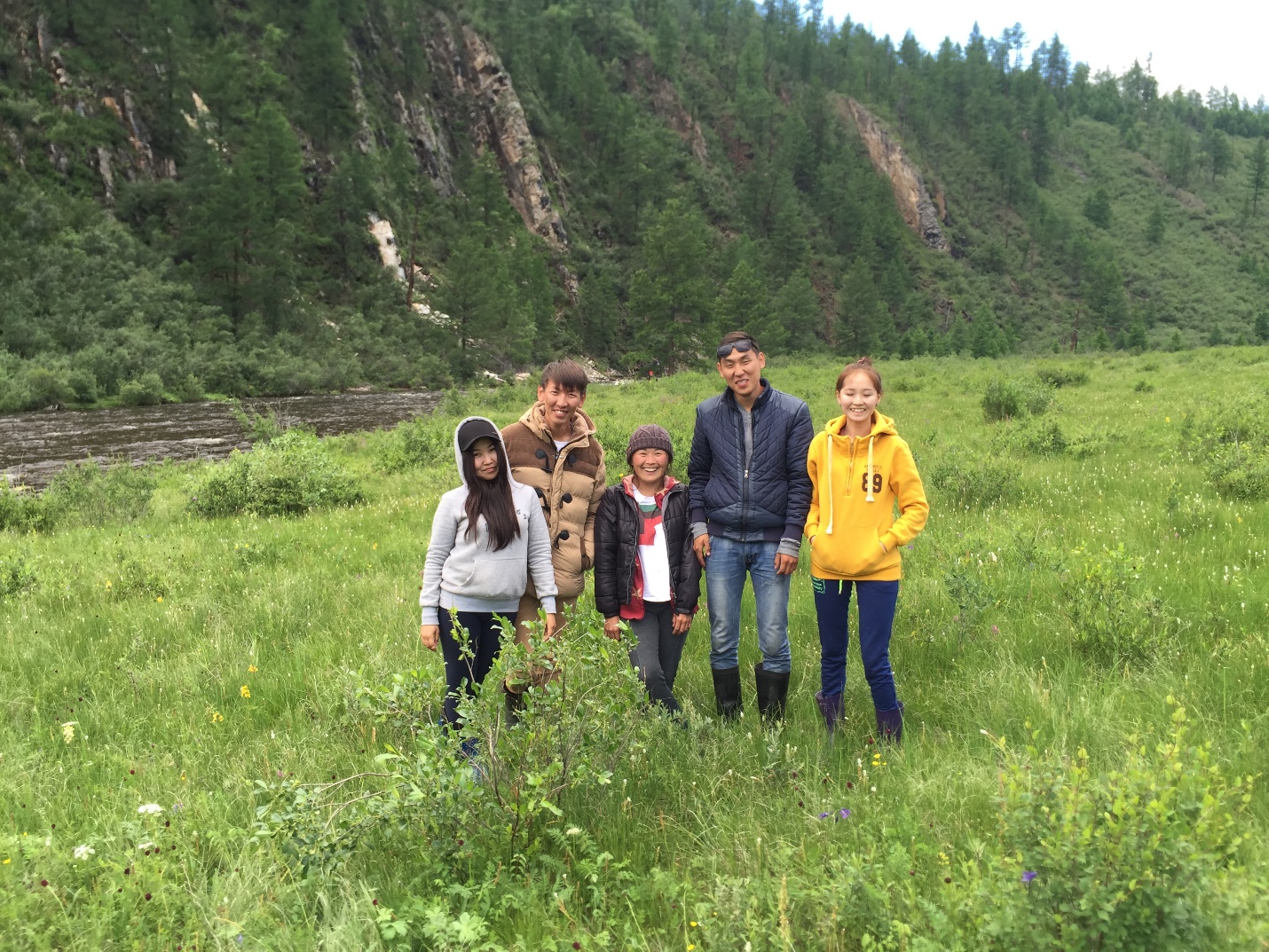 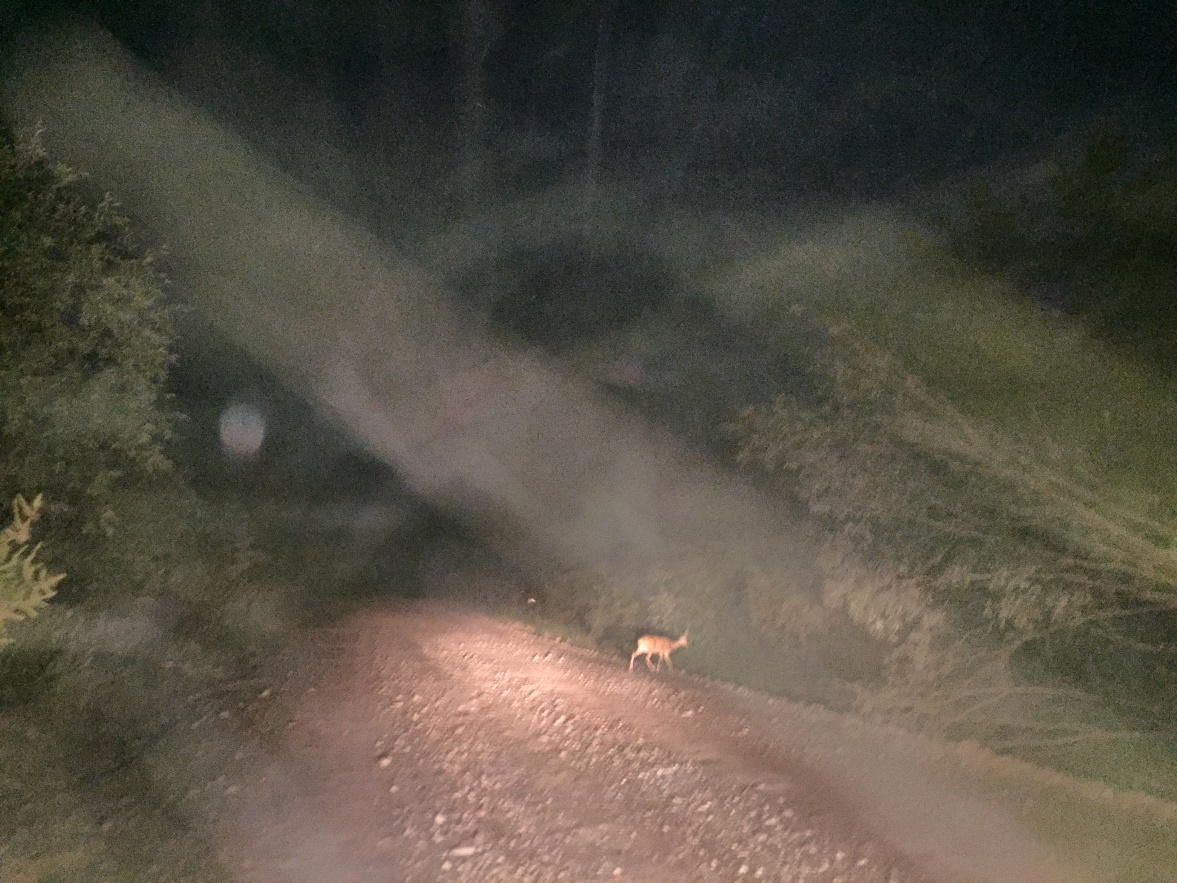 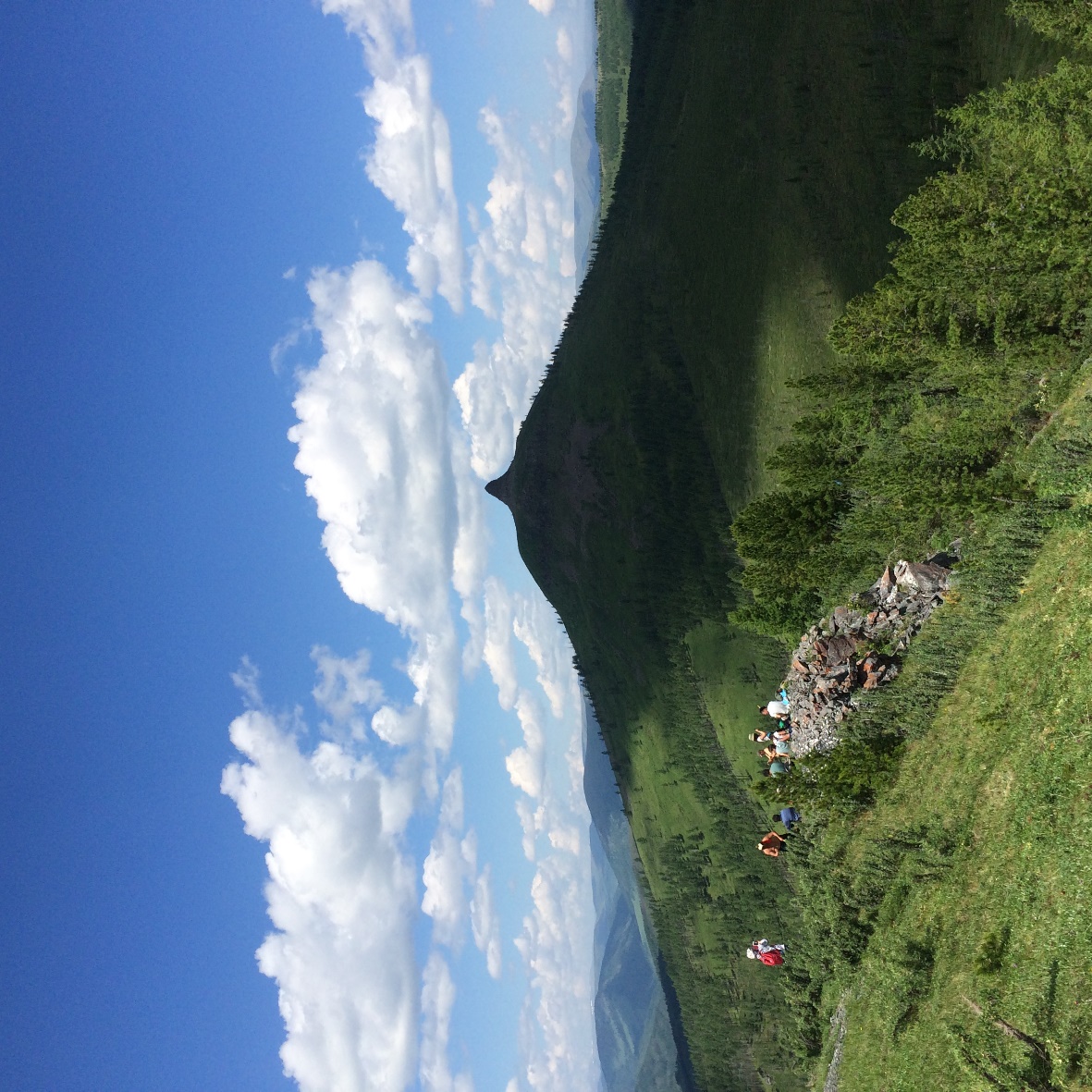 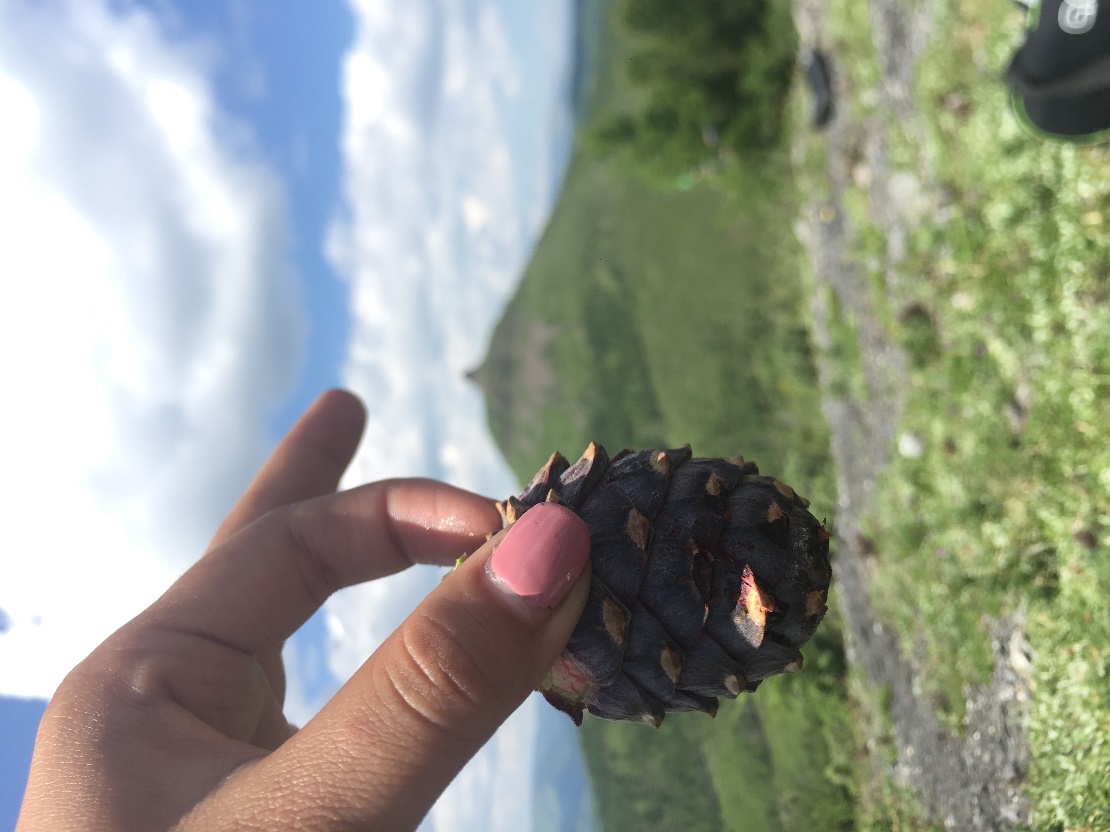 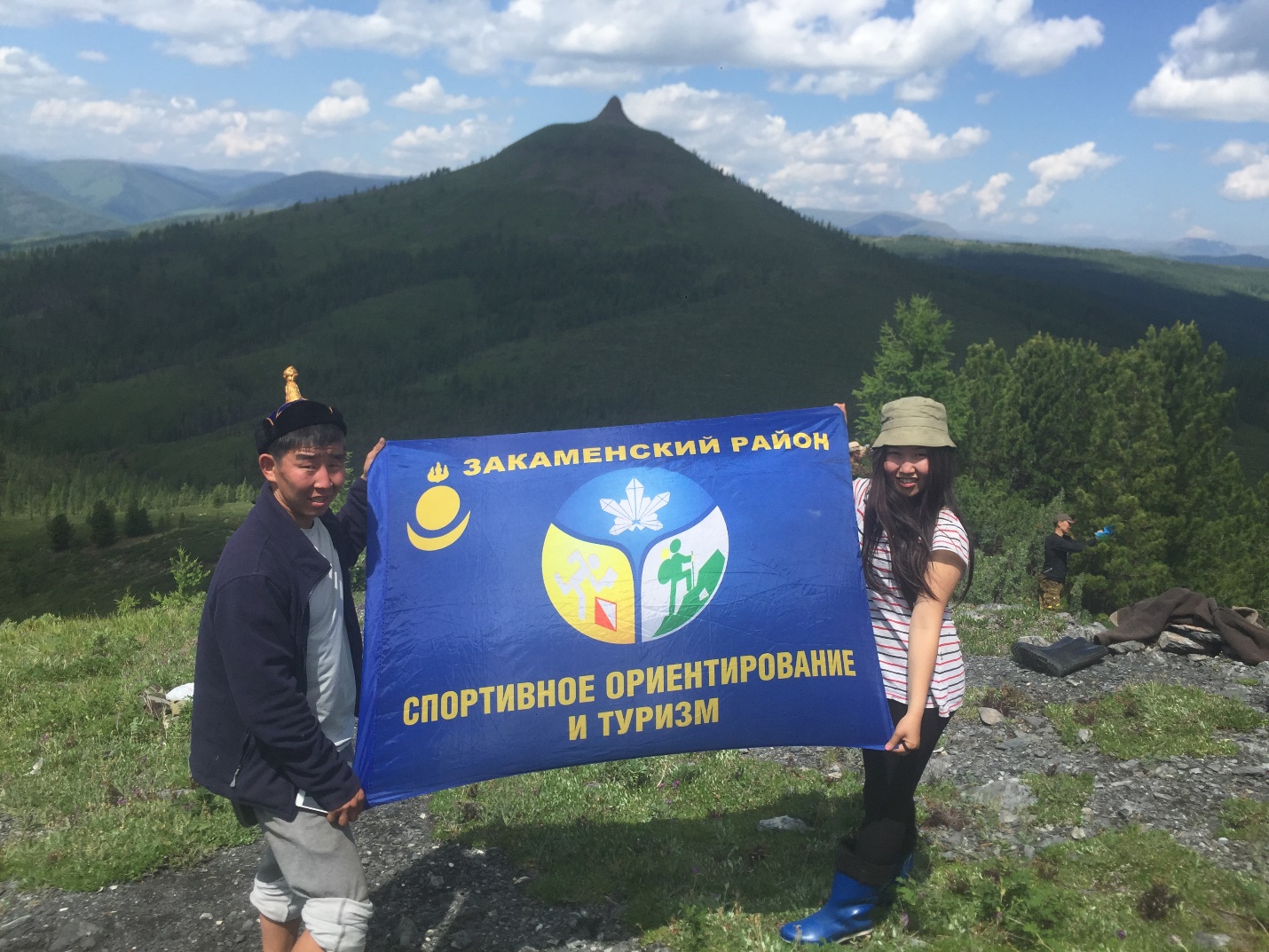 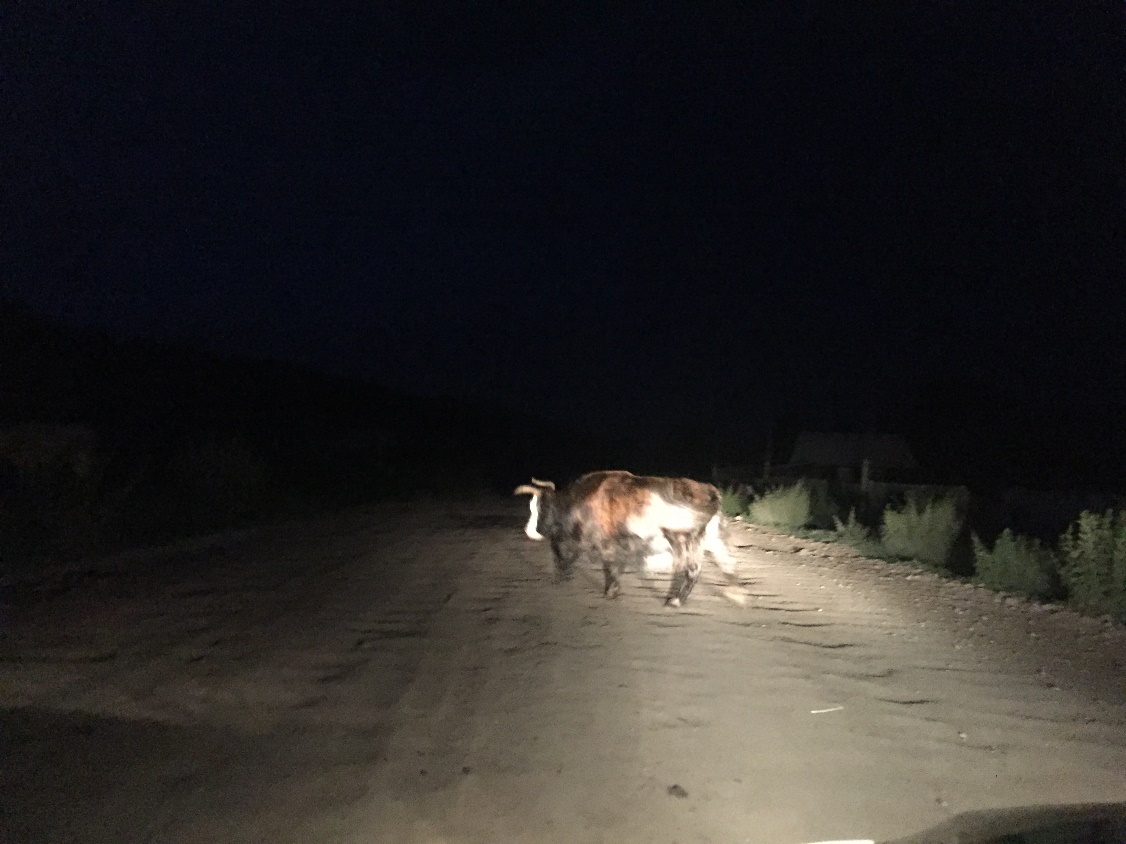 